Ящик из гофрированного картона 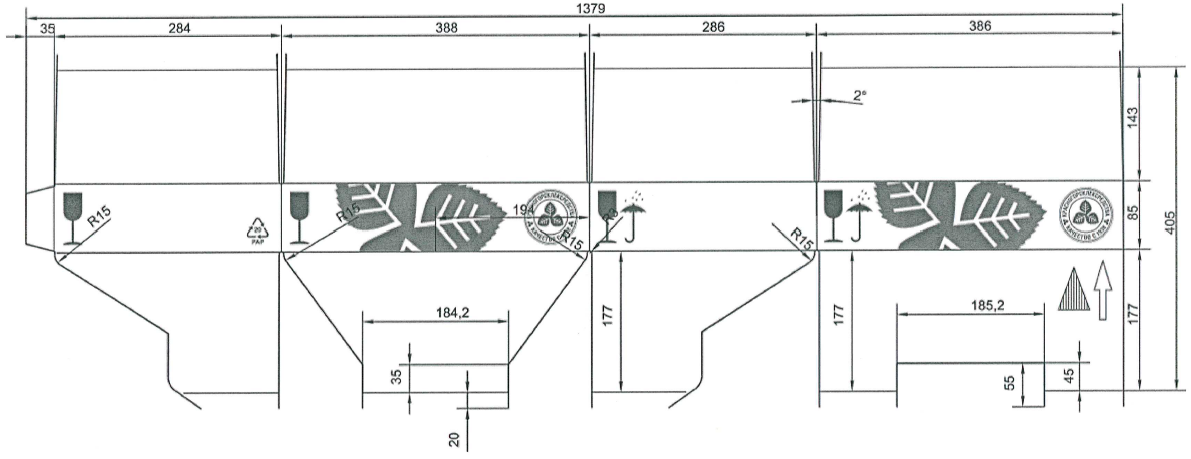 Художественное оформление ящика из гофрированного картона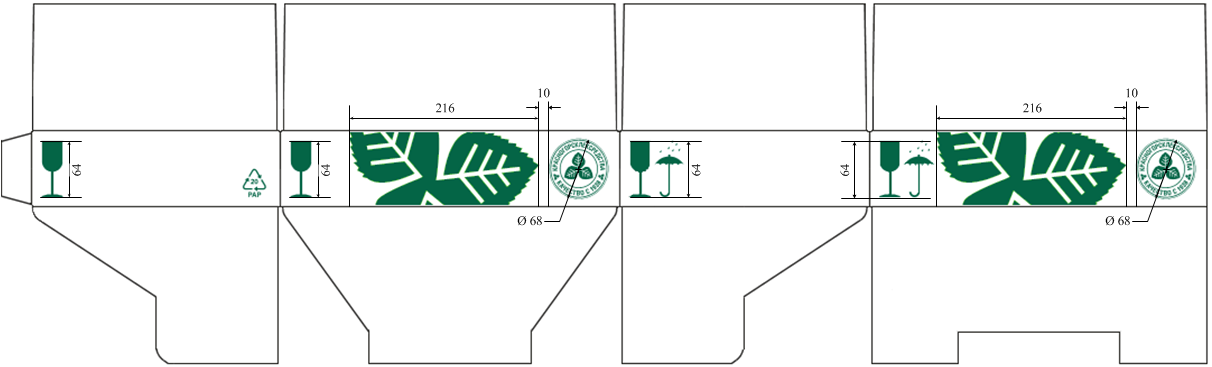 